Datenerhebung für das Schuljahr 2022/23:
Daten des Schülers/der SchülerinFamilienname:		Vorname:		Geburtsdatum:		Adresse:		PLZ:			Ort:		Volksschule:		Daten der Eltern:Name Mutter:		Name Vater:		Adresse:		PLZ:			Ort:		Telefon:		Handy:		Nachmittagsbetreuung/Ganztagsschule (GTS):Bei uns wird in der GTS sowohl Lernbetreuung als auch Freizeitbetreuung angeboten (bei Interesse bitte ankreuzen, verbindliche Anmeldung erfolgt mit Schulbeginn!)Lernbetreuung:	 ja	 neinFür die Freizeitbetreuung gibt es folgendes Angebot:	 Fußball	 Musik	 Tennis	 Tischtennis		 GlückAnmeldemodalitäten für die Mittelschule RiedauSchuljahr 2020/21Anmeldezeitraum:	28.02. – 04.03.2022	Terminvereinbarung wird erbeten:		Direktion:	+43 670 500 4752Mitzubringen:	Schulnachricht im OriginalMit freundlichen Grüßen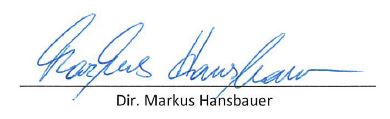 